StepActionDocumentation/Example1.Remote deposit scanners must be obtained through the University Treasurer’s Office.  Contact Robbi Puryear, Treasurer, for information on requesting a scanner.These scanners are used to scan checks for deposit electronically. Non-Endowed Gift checks are retained by the department with copies sent to Donor and Alumni Records. Endowment gift checks cannot be processed by this method.Journals are still prepared by Donor and Alumni Records.2.Remote deposit scanners plug in to your desktop computer.  An internet connection is required.A picture of the scanner is on the right.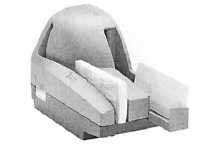 3.Determine how many batches of non-endowed gift checks you need to deposit.  A batch of checks is the checks that go with one deposit ticket or one deposit ID if you are making a physical deposit. 4.Calculate the total of the non-endowed gift checks to be deposited.Foreign checks, copies/faxes of checks, and remotely created checks cannot be scanned.5.Review the non-endowed gift checks to be sure that they can be scanned.No paper clips or staplesChecks should all be straight (no bent pages)Bottom and leading edge of checks should be aligned and facing in the same direction6.Log in to CashPro OnlineTreasury will request CashPro access for your users when you obtain a scanner. cashproonline.bankofamerica.com/ 7.In CashPro Online, navigate to the Remote Deposit Screen (Receipts > Remote Deposit) and select “Create New Deposit”.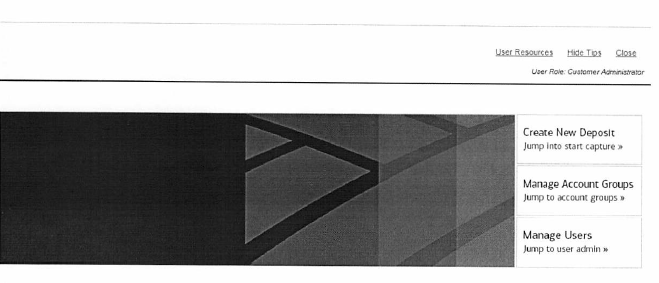 8.In the Remote Deposit screen, selectAccount Group – Donor and Alumni records Account Number – Always select 488015455796 Deposit Type = SimpleClearing Channel = ImageYou MUST select the correct account group and account number for your deposit ticket(s).  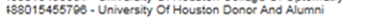 9.Enter the number of items to be deposited (total number of checks) plus one for the deposit ticket.  This is not required by the bank, but is required by UH.The maximum number of items per transaction is 499.  However, Treasury recommends only scanning 25 checks at a time.  If there is a problem scanning one of the checks, it will be easier to resolve with smaller batches of checks.  Also, if you have checks of different sizes, you might want to do a separate scan for short checks and long checks.There is no limit on the number of transactions that can be performed.10.Enter the total deposit amount for Account Number 488015455796.You must enter decimals or the system will create them out of your last two digits. The maximum declared amount cannot exceed $99,999,999.9911.Place your checks in the Scanner entry tray with the front of the checks facing out.  The maximum number of items to place in the tray is 499. If you have more checks you must do them in two separate deposits. However, Treasury recommends doing smaller batches of checks in case there is a problem with scanning one of the checks.  Also, it is suggested to do a separate scan for short checks and long checks.12.Slide the checks up to the line mark in the scanner. Do not push or insert items past the line.13.Click “Start Capture” on the CashPro screen and items will begin to scan.Remote deposit will capture each item and populate a count and an amount, which is the total number of checks scanned and the total dollar amount of checks scanned. This will show in the Deposit Item List screen.The scanner will print on the back of each check. These checks do not need to be stamped “For Deposit Only” or otherwise endorsed, since the scanner endorses the check. 14.If the deposit does not balance, you will need to look through the images on the screen. If the image was not scanned properly by the scanner, a yellow triangle with an exclamation point in the middle will appear on the check, or a red triangle will appear on the check.  Click on that particular check, and the program will ask you to key in the amount of the check and the routing number.  Once this is complete, you should see a green deposit light on the CashPro screen. 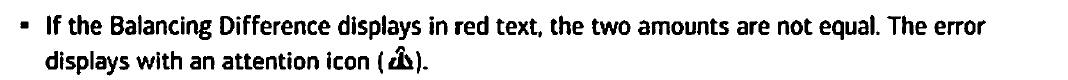 15.Once the deposit is transmitted and balanced, the Complete button will turn green on the CashPro screen.Click “Complete”. Then click “OK” to transmit the deposit.16.In CashPro, go to the Remote Deposit Reports tab.Request Report “Summary of Deposits by Account Report”Enter the date range, account group and your user ID (so that it only selects deposits that you made) and then select “Create Report”.This report will list all deposits during that date range for the user and account selected.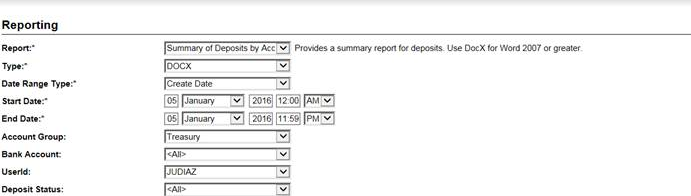 17.Retain the “Summary of Deposits By Account Report” as support for your submission to Donor and Alumni Records. This report is your deposit ticket for remote deposits.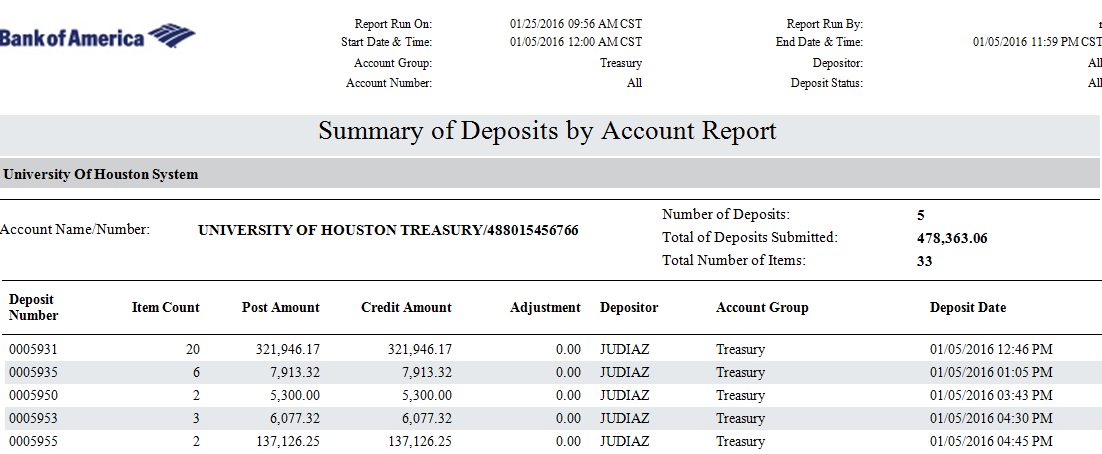 18.Prepare your submission to Donor and Alumni Records. Submit files by email to: gifts1@central.uh.edu Submit the following:Summary of Deposits by Account Report with your deposit highlighted.Completed Gift Transmittal FormScanned copies of checks, with the routing and account number blocked out.University Advancement will prepare journals and record the deposit in the Advance system.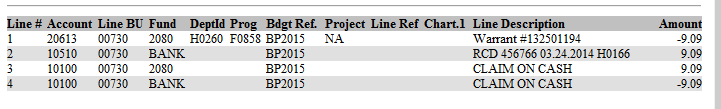 19.Checks must be retained, in a secure location (same as cash) for 14 business days. After 14 business days checks must be shredded. Shredding must be done in a cross-cut shredder.Departments that do not have a cross cut shredder can send their canceled checks to the Treasurer’s Office.  If the department write’s void on the checks and cuts out the signature, the checks can be sent by interoffice mail.  Otherwise, the checks must be delivered by the UH Police Department.20.Departments using remote deposit scanners must include the scanners in their cash handling procedures.Secure storage and retention of checksDestruction of checksRetention and destruction of original checks and copies of checks (if any are made) and check images attached to Summary of Deposit By Account ReportsDeposit journalsEmployee training21.If you notice that you selected the incorrect deposit account for your deposit via CashPro, please email Bank Reconciliations and Donor and Alumni Records to notify them of the account you selected AND the account you intended to select.